GP Specialty Training ChelmsfordSummer Term 2016PROGRAMME DIRECTORS: SAADET LAUBLE, BASSEY OKON & SUNIL GUPTASponsor1.00-2.00 DateSession 12.00-3.15Session 23.30-4.45Session 23.30-4.45Rooms & CSA / AKT Dates27th AprilVeterans DayFull Day – Colchester Football Stadium 9 - 4.30Veterans DayFull Day – Colchester Football Stadium 9 - 4.30Veterans DayFull Day – Colchester Football Stadium 9 - 4.30LT14th MayLower Back Pain Assessment and Sports InjuriesPhysio Academy ChristineHow to survive general practiceGPDr Simon SchultzHow to survive general practiceGPDr Simon SchultzOlga Rippon11th MayLeadershipColchester Programme – Joint Session FULL DAYColchester HospitalLeadershipColchester Programme – Joint Session FULL DAYColchester HospitalLeadershipColchester Programme – Joint Session FULL DAYColchester HospitalLT2Sarah Blackley
Ferring PharmaceuticalsP/SET LTD18th MayPrescribing in perinatal mental healthDr Rina Gupta  ENT- Sleep ApnoeaLaura HardingENT- Sleep ApnoeaLaura HardingLT125th May2 week wait skin lesions in primary careGPMike Radford Psychotic StatesDr A BisdeePsychotic StatesDr A BisdeeLT11st JuneHalf TermHalf TermHalf TermLT18th JuneGP Open Day – Newmarket AwardsGP Open Day – Newmarket AwardsGP Open Day – Newmarket AwardsLT215th JuneMadingley HallResidential CourseMadingley HallResidential CourseMadingley HallResidential CourseLT122nd JuneNo Teaching – Local ARCP No Teaching – Local ARCP No Teaching – Local ARCP LT1Tracy SmedleyKAM MenariniLunch29th JuneOrthopaedics – Hip and KneeGP Tom Cunningham Orthopaedics – Hip and KneeGP Tom Cunningham 15 mins: Dr Asif Omar – GP Tutor for Essex GP registrar forum and feedback Registrar session 30 min; advice on their training and experiences Anjum Freeland and Elizabeth FieldLT2TEACHING WILL COMMENCE ON 7th SEPTEMBER 2016Email: Hannh.clark@meht.nhs.uk          = agreed         W    = waiting response     X  = not contacted     Version: 16/03/2016 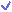 TEACHING WILL COMMENCE ON 7th SEPTEMBER 2016Email: Hannh.clark@meht.nhs.uk          = agreed         W    = waiting response     X  = not contacted     Version: 16/03/2016 TEACHING WILL COMMENCE ON 7th SEPTEMBER 2016Email: Hannh.clark@meht.nhs.uk          = agreed         W    = waiting response     X  = not contacted     Version: 16/03/2016 TEACHING WILL COMMENCE ON 7th SEPTEMBER 2016Email: Hannh.clark@meht.nhs.uk          = agreed         W    = waiting response     X  = not contacted     Version: 16/03/2016 TEACHING WILL COMMENCE ON 7th SEPTEMBER 2016Email: Hannh.clark@meht.nhs.uk          = agreed         W    = waiting response     X  = not contacted     Version: 16/03/2016 TEACHING WILL COMMENCE ON 7th SEPTEMBER 2016Email: Hannh.clark@meht.nhs.uk          = agreed         W    = waiting response     X  = not contacted     Version: 16/03/2016 